EXTRACTOPROYECTO EDUCATIVO C.C.P.www.colegiocristianolospinos.com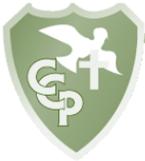 ANTECEDENTES GENERALESSOSTENEDOR:       MISION MUNDIAL CRISTIANANOMBRE:         COLEGIO CRISTIANO LOS PINOSRBD:     14533-5PARTICULAR SUBVENCIONADO CON FINANCIAMIENTO COMPARTIDO.SECTOR:  URBANODIRECCIÓN:  Calle El Colegio 2890 Población Los Pinos Quilpué.TELEFONO DIRECCIÓN  32 2827989 TELEFONO INSPECTORÍA: 32 2828963E-MAIL:     cclospinos@hotmail.comDecreto Cooperador de la Educación:    N° 969 del 30 de Mayo del 2000.ENSEÑANZA QUE IMPARTE:   PRE-BASICA Y   BASICANIVELES CON JORNADA ESCOLAR COMPLETA:  3° A 8° BASICOPROGRAMAS EN DESARROLLO:JEC:                  Jornada Escolar CompletaPME – SEP:     Plan de Mejoramiento EducativoPGCE:              Plan de Gestión  de la Convivencia EscolarPPE:                 Pólitica Preventiva Escolar  (SENDA –PREVIENE)TIC:                  Insertando las TIC en la Gestión Pedagógica.ACLES:             Actividades Curriculares de Libre Elección. HPV:  Habilidades para la Vida                SE DECLARA: CONFESIONAL  EVANGÉLICOEXTRACTOPROYECTO EDUCATIVO INSTITUCIONALCOLEGIO CRISTIANO LOS PINOS“No os conforméis a este siglo, sino transformaos por medio de la renovación de vuestro entendimiento, para que comprobéis cual sea la buena voluntad de Dios, agradable y perfecta” Romanos 12: 2El Colegio Cristiano Los Pinos, es dependiente de la Corporación Educacional “Misión Mundial Cristiana”, institución sin fines de lucro, fundada por el misionero norteamericano Steven Phillips Reynold. Esta corporación, administra colegios en La Serena, Quillota, Quilpué y Curicó.Como colaborador de la función del Estado, el C.C.P.(Colegio Cristiano Los Pinos), se define como Confesional Evangélico, Particular Subvencionado de Financiamiento Compartido, por lo cual promueve una educación integral, según la concepción cristiana del hombre. Imparte educación Pre-básica y Básica  y utiliza los Planes y Programas definidos por el  MINEDUC. El Proyecto Educativo del Colegio Cristiano Los Pinos, pretende ser una respuesta efectiva y pertinente a las necesidades educativas de todos los  estudiantes, sin importar su credo ni orientación confesional,  asumiendo estas necesidades como una integralidad de diversas dimensiones de la persona; cognitiva, afectiva, social y espiritual. Desde esta mirada integral, los objetivos pedagógicos del presente PEI, apuntan al logro de aprendizajes en todas las áreas de nuestros alumnos.Nuestro proyecto se fundamenta en el consejo de Dios para el hombre revelado en las Sagradas Escrituras y en un profundo análisis reflexivo de la realidad de nuestros estudiantes en su dimensión cognitiva, social y espiritual. El objeto y sujeto de nuestro PEI es el educando, persona única y muy valiosa, creada a imagen y semejanza de Dios, dotados de dones y talentos y que corresponderá en primer lugar a las familias y a la acción pedagógica del colegio desarrollar hasta el máximo de sus posibilidades. Orientarlos a vivir intensamente los valores cristianos, evidenciando actitudes de amor hacia ellos y su prójimo. De lo planteado anteriormente, se desprende nuestra Visión y Misión como institución educativa confesional:VISION:    Ser  discípulos de  Cristo para transformar la sociedad.MISION:  Somos un colegio de Educación General Básica, cuya misión es formar niños y adolescentes desarrollando en ellos, habilidades, competencias, conocimientos y valores,  a través de  un currículum de cosmovisión cristo céntrica;  para que nuestros alumnos continúen estudios   y ejerzan  en  la Sociedad  un liderazgo de convicción,  servicio, e integridad al estilo de Jesús.  LEMA: “Al Servicio de Dios, de si mismo y de los demás”.IDEARIO INSTITUCIONALCon el objetivo de poder lograr esta formación integral de niños y jóvenes y alineados con los principios establecidos  en la visión y misión,  quienes participan de la comunidad del C.C.P, promueven y activan los siguientes valores:Liderazgo de Servicio  Integridad                    Excelencia                          Inclusión                     Templanza                 Creatividad   RespetoSolidaridadHonestidadPerseverancia             MARCO  GENERAL DEL CCP: (Extracto)El CCP como colegio  inclusivo e integrador no aplica criterios de selección de alumnos por rendimiento,  informes psicopedagógicos, constitución familiar ni credo religioso.El propósito del PEI del CCP es que todos sus estudiantes aprendan y se sientan apoyados, escuchados y contenidos.El CCP fundado en la fe cristiana procura que sus integrantes conscientemente desarrollen sus relaciones interpersonales en el amor de Cristo. Por lo anterior es contrario a todo tipo de agresiones sean verbales, psicológicas, físicas o de cualquier tipo. El cuidado, integridad  física y psicológica de los estudiantes es parte de la política del EE, por lo tanto cada docente, profesionales y asistentes de la educación deberán cautelar que en todo momento y circunstancia, niños y niñas deben ser cuidados y protegidos. OBJETIVOS  GENERALES: (Extracto)Consolidar principios bíblicos en el educando, en la búsqueda del propósito de Dios para cada uno de ellos, con el fin de capacitarlos para enfrentar con éxito los desafíos de la vida. Atender al alumno en forma integral, tomando en cuenta sus diferencias individuales y espirituales Estimular al alumno para alcanzar las más altas metas en su quehacer escolar, de acuerdo a las capacidades con que Dios le ha dotado. .  Integrar al apoderado en el quehacer educativo y fomentar el amor hacia el prójimo.  Favorecer la reflexión constante, participativa y creativa, que tienda a una educación integral. PERFIL DEL DOCENTE Del docente perteneciente al Colegio Cristiano Los Pinos, se requiere que:Sea un cristiano comprometido con Dios y de servicio al prójimo. Con vocación de maestro, responsable y adaptado al trabajo en equipo. Emocionalmente equilibrado, con una sana autoestima. Capaz de empatizar con las personas. Con salud compatible, excelente presentación personal, creativo, honesto, conciliador y solidario. Dispuesto a entregar y recibir críticas constructivas. Profesional titulado e idóneo para la docencia. Interesado en mantener un  perfeccionamiento contínuo.Asertivo en sus decisiones y proyecciones. Que se relacione de manera respetuosa y coherente con la comunidad escolar.Que propicie un clima de calidez en su quehacer pedagógico.  Que tenga claro sus objetivos personales y de su enseñanza.PERFIL DEL ALUMNOEl Colegio Cristiano Los Pinos, reconoce que cada alumno posee talentos y diferencias que los hace únicos e irrepetibles. Por lo tanto, el CCP teniendo presente esta afirmación, aspira que  cada educando que integre nuestra institución, desarrolle y muestre las siguientes características:Líder cristiano, dispuesto a servir a Dios y a su prójimo.Íntegro, con principios y valores al servicio de la sociedad.Con convicción de que Dios tiene un propósito para su vida y que ha de cumplirloCreativo, con capacidad para proponer y desarrollar nuevas ideas tendientes a beneficiar la sociedad en que vive.Que demuestre iniciativa, sea participativo y colaborador del bien común.Preparado en lo académico, espiritual y emocional, para enfrentar los diferentes desafíos.Comprometido con su entorno. Respetuoso, solidario y tolerante a la diversidad.Respetuoso de sus raíces culturales y tradiciones patrias.Con espíritu crítico y reflexivo ante las influencias socio-culturales.Con buenos hábitos de trabajo y disciplinado.PERFIL DEL APODERADO Los padres o tutores legales, como primeros educadores del alumno, deben asumir a cabalidad su importante rol, favoreciendo de esa manera, la coherencia entre la educación familiar y la que propone nuestro establecimiento. Por esto, el Colegio asume la responsabilidad de poner a disposición de cada uno de ellos, los medios de participación pertinentes, y aunar así todo esfuerzo para el logro de los objetivos comunes. Las características del apoderado del Colegio Cristiano Los Pinos son: Integrador y colaborador con el quehacer formador de la Comunidad Escolar.Con sólida formación valórica, ética y moral.Comprometido con el aprendizaje de su hijo y con el PEIPartícipe en todas las instancias creadas en el Colegio.Comprometido con la asistencia, puntualidad, responsabilidad y buenos hábitos de estudios de su pupilo.Poseedor de una buena comunicación con sus hijos y con el profesor.Propiciador del respeto y tolerancia hacia los demás.Respetuoso del proceso formador dirigido por el profesor. NOTA:  EL P.E.I, EN SU TOTALIDAD SE ENCUENTRA EN LA PAGINA   www.comunidadescolar.clTOME CONOCIMIENTO PEI COLEGIO CRISTIANO LOS PINOS NOMBRE APODERADO: ___________________________________________________________RUT: ___________________________________________________________________________NOMBRE ALUMNO: _______________________________________________________________CURSO: _____________________________AÑO:     ______________________________            _______________________________________________________________                                                              FIRMA  APODERADOFECHA: ______________________________________________________________